Uni-Interne Ausschreibung für den Verkauf einer Druckluftbehälters 2000 l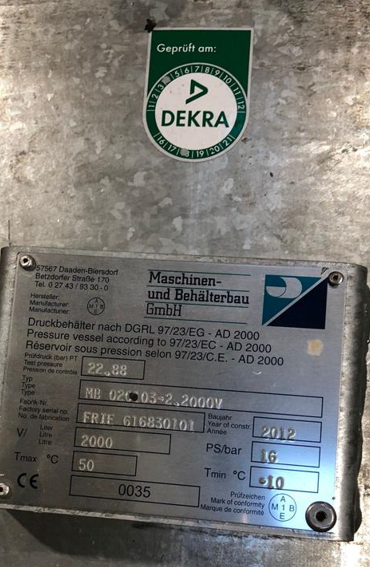 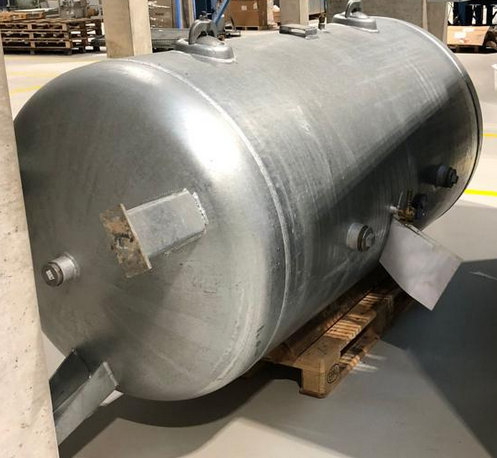 TitelDruckluftbehälter 2000 l nach DLRL 97/23/EGAnbieterLeibniz Universität Hannover, Institut für Technische VerbrennungAnfangsgebotVBTechnische DatenVolumen 2000 l Pmax. 16 bar Tmax. 50°CBaujahr 2012Besichtigungs- und AbholortGebäude 8141, An der Universität 1, 30823 GarbsenAnsprechpartner:  Arne Beushausen

Institut für Technische Verbrennung
Leibniz Universität Hannover
An der Universität 1, Geb. 8141
30823 Garbsen

Tel. +49 511 762 4543
Mobil. +49 160 91382006
mail:beushausen@itv.uni-hannover.de
www.itv.uni-hannover.deAusschließlich Abholung